Name _____________________________________________________________________________-est word familyDirections:  Choose a chest.  Color it appropriately.  Write the word for the picture that is on the chest.  All words will end with -est.  __________________________	  4.     ___________________________ 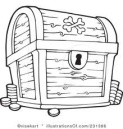    __________________________	5.       ___________________________   __________________________	6.       ___________________________Choose 1 –est word and write a sentence.  ____________________________________________________________________________________________________________________________________________________________________